        В соответствии с п. 4 постановления Правительства Российской Федерации от 03.02.2020г. № 74 «О внесении изменений  в Федеральные правила использования воздушного пространства Российской Федерации»,администрация МР «Койгородский» постановляет:       1. Внести в постановление администрации МР «Койгородский» от 16.08.2019г. № 31/08 «Об утверждении административного регламента «Выдача разрешений на выполнение авиационных работ, парашютных прыжков, демонстрационных полетов воздушных судов, полетов беспилотных воздушных судов (за исключением полетов беспилотных воздушных судов с максимальной взлетной массой менее 0,25 кг), подъема привязанных аэростатов над населенными пунктами, а также посадка (взлет) на расположенные в границах населенных пунктов площадки, сведения о которых не опубликованы в документах аэронавигационной информации» следующие изменения:       1) наименование постановления изложить в следующей редакции: «Об утверждении административного регламента «Выдача разрешений на выполнение авиационных работ, парашютных прыжков, демонстрационных полетов воздушных судов, полетов беспилотных воздушных судов (за исключением полетов беспилотных воздушных судов с максимальной взлетной массой менее 0,25 кг), подъема привязанных аэростатов над населенными пунктами, а также посадка (взлет) на расположенные в границах населенных пунктов площадки, сведения о которых не опубликованы в документах аэронавигационной информации».     2) п.1 постановления изложить в следующей редакции «1. Утвердить административный регламент предоставления муниципальной услуги администрацией муниципального района «Койгородский» «Выдача разрешений на выполнение авиационных работ, парашютных прыжков, демонстрационных полетов воздушных судов, полетов беспилотных воздушных судов (за исключением полетов беспилотных воздушных судов с максимальной взлетной массой менее 0,25 кг), подъема привязанных аэростатов над населенными пунктами, а также посадка (взлет) на расположенные в границах населенных пунктов площадки, сведения о которых не опубликованы в документах аэронавигационной информации» согласно приложению».     3) наименование Приложения к постановлению изложить в следующей редакции: «Выдача разрешений на выполнение авиационных работ, парашютных прыжков, демонстрационных полетов воздушных судов, полетов беспилотных воздушных судов (за исключением полетов беспилотных воздушных судов с максимальной взлетной массой менее 0,25 кг), подъема привязанных аэростатов над населенными пунктами, а также посадка (взлет) на расположенные в границах населенных пунктов площадки, сведения о которых не опубликованы в документах аэронавигационной информации».        4)   в пунктах 1.1, 2.1, 2.6  Приложения к постановлению слова «полетов беспилотных летательных аппаратов» заменить словами «полетов беспилотных воздушных судов (за исключением полетов беспилотных воздушных судов с максимальной взлетной массой менее 0,25 кг)».        5)  приложение № 1 к административному регламенту предоставления муниципальной услуги администрацией муниципального района «Койгородский» изложить в редакции согласно приложению № 1.        6) приложение № 2 к административному регламенту предоставления муниципальной услуги администрацией муниципального района «Койгородский» изложить в редакции согласно приложению № 2.         2. Настоящее постановление вступает в силу со дня его официального опубликования в Информационном вестнике Совета и  администрации МР «Койгородский».          3. Разместить настоящее постановление на электронном портале государственных и муниципальных услуг.4.  Контроль за исполнением настоящего постановления возложить на  первого заместителя руководителя администрации  МР «Койгородский».Руководитель администрацииМР «Койгородский»                                                                                  Л.Ю. УшаковаПриложение № 1к постановлению администрации МР «Койгородский»                                                                                                          от «11» июня 2020г. №  18/06                                       В  ________                                       от _________________________________                                          (фамилия, имя, отчество заявителя                                          (с указанием должности заявителя                                          - при подаче заявления от                                          юридического лица)                                       ____________________________________                                       (полное наименование с указанием                                       организационно-правовой формы                                       юридического лица)                                       ____________________________________                                       (адрес места жительства/нахождения)                                       ____________________________________                                       телефон: __________, факс: _________                                       эл. адрес/почта: ___________________ЗАЯВЛЕНИЕо выдаче разрешения на выполнение авиационныхработ, парашютных прыжков, демонстрационныхполетов воздушных судов, полетов беспилотныхвоздушных судов (за исключением  полетовбеспилотных воздушных судов с максимальной взлетной массой менее 0,25 кг), подъемов привязныхаэростатов над территорией муниципальногообразования «Койгородский», а также посадок(взлетов) на расположенные в границахмуниципального образования «Койгородский»площадки, сведения о которых не опубликованыв документах аэронавигационной информации      Прошу  выдать  разрешение  на  выполнение авиационных работ, парашютныхпрыжков,  демонстрационных  полетов  воздушных  судов,  полетов беспилотных воздушных судов (за исключением полетов беспилотных воздушных судов с максимальной взлетной массой менее 0,25 кг), подъемов  привязных  аэростатов  над  территорией муниципального   образования   «Койгородский»,   посадок   (взлетов) на расположенные   в   границах  муниципального  образования  «Койгородский»площадки, сведения о которых не опубликованы в документах аэронавигационнойинформации (нужное подчеркнуть), на воздушном судне:___________________________________________________________________________государственный регистрационный (опознавательный/учетно-опознавательный)знак, заводской номер (при наличии)__________________________________________________________________________.    Срок  использования  воздушного пространства муниципального образования«Койгородский»:начало ________________________________, окончание _______________________.    Место  использования воздушного пространства муниципального образования«Койгородский» (посадочные площадки, планируемые к использованию):__________________________________________________________________________.    Время  использования воздушного пространства муниципального образования"_____________________:__________________________________________________________________________.                             (дневное/ночное)    Летный экипаж:_____________________________________________________________________________________________________________________________________________________.                           (Ф.И.О., должности)    Реквизиты документа о регистрации судна:__________________________________________________________________________.    Реквизиты сертификата летной годности:__________________________________________________________________________.    Реквизиты сертификатов членов экипажа:__________________________________________________________________________.    Разрешение или отказ в выдаче разрешения выдать лично _________________                                                          (контактный                                                          телефон)либо направить по адресу: _________________________________________________                                          (почтовый адрес)__________________________________________________________________________.    Приложение:  согласие на обработку персональных данных в соответствии сФедеральным законом от 27.07.2006 года № 152-ФЗ "О персональных данных".Приложение № 2к постановлению администрации МР «Койгородский»                                                                                                   от «11» июня 2020г. №  18/06  РАЗРЕШЕНИЕо выдаче разрешения на выполнение авиационныхработ, парашютных прыжков, демонстрационныхполетов воздушных судов, полетов беспилотныхвоздушных судов (за исключением  полетовбеспилотных воздушных судов с максимальной взлетной массой менее 0,25 кг), подъемов привязныхаэростатов над территорией муниципальногообразования «Койгородский», а также посадок(взлетов) на расположенные в границахмуниципального образования «Койгородский»площадки, сведения о которых не опубликованыв документах аэронавигационной информации"__"__________ 20__ года                                                                             № ______    В соответствии с пунктом 49 Федеральных правил использования воздушногопространства     Российской    Федерации,    утвержденных    постановлениемПравительства   Российской   Федерации   от   11.03.2010  года  N  138:___________________________________________________________________________(наименование юридического лица; фамилия, имя, отчество физического лица,индивидуального предпринимателя)___________________________________________________________________________                    (адрес местонахождения (жительства)разрешаем выполнять авиационные работы, парашютные прыжки, демонстрационныеполеты  воздушного судна, полеты  беспилотных воздушных судов (за исключением полетов беспилотных воздушных судов с максимальной взлетной массой менее 0,25 кг), подъемыпривязных   аэростатов,   посадки  (взлеты)  на  расположенные  в  границахмуниципального  образования «Койгородский» площадки, сведения о которых неопубликованы    в    документах    аэронавигационной   информации   (нужноеподчеркнуть),  над  территорией муниципального образования «Койгородский»:на воздушном судне:_____________________________________________________________________________________________________________________________________________________;государственный регистрационный (опознавательный/учетно-опознавательный)знак, заводской номер (при наличии)в составе летного экипажа:___________________________________________________________________________________________________________________________________________________________________________________________________________________________________________________________________________________________________________;со  сроком использования воздушного пространства муниципального образования«Койгородский»: начало ___________________, окончание ___________________;в  месте  использования  воздушного пространства муниципального образования«Койгородский» (посадочные площадки, планируемые к использованию):_____________________________________________________________________________________________________________________________________________________;время  использования  воздушного  пространства  муниципального  образования«Койгородский»: _________________________________________________________.                                     (дневное/ночное)_________________ _____________ ___________________________   (должность)      (подпись)      (расшифровка подписи)М.П.Администрация муниципального района «Койгородский»Администрация муниципального района «Койгородский»Администрация муниципального района «Койгородский»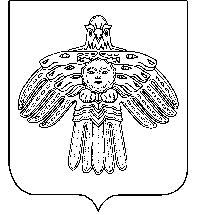 «Койгорт»муниципальнй районсаадминистрация«Койгорт»муниципальнй районсаадминистрацияПОСТАНОВЛЕНИЕШУÖМот  11    июня2020г.№ №         18 /06	с. Койгородок	с. Койгородок	с. КойгородокО внесение изменений в постановление администрации МР «Койгородский» от 16.08.2019г. № 31/08 «Об утверждении административного регламента «Выдача разрешений на выполнение авиационных работ, парашютных прыжков, демонстрационных полетов воздушных судов, полетов беспилотных летательных аппаратов, подъема привязанных аэростатов над населенными пунктами, а также посадка (взлет) на расположенные в границах населенных пунктов площадки, сведения о которых не опубликованы в документах аэронавигационной информации»